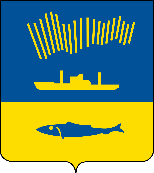 АДМИНИСТРАЦИЯ ГОРОДА МУРМАНСКАП О С Т А Н О В Л Е Н И Е 28.02.2022                                                                                                        № 475 В соответствии с Федеральным законом от 06.10.2003 № 131-ФЗ                       «Об общих принципах организации местного самоуправления в Российской Федерации», Уставом муниципального образования город Мурманск, постановлениями администрации города Мурманска от 13.11.2017 № 3610                 «Об утверждении муниципальной программы города Мурманска «Управление имуществом и жилищная политика» на 2018-2024 годы», от 15.01.2014 № 77              «Об утверждении порядка предоставления социальных выплат молодым и многодетным семьям – участникам подпрограммы «Обеспечение жильем молодых и многодетных семей города Мурманска» на 2018-2024 годы», протоколом заседания комиссии по рассмотрению заявлений и принятию решений о включении молодых и многодетных семей в списки получателей социальной выплаты от 28.01.2022 № 02/22 п о с т а н о в л я ю: Предоставить дополнительную социальную выплату на компенсацию части стоимости жилья в связи с рождением ребенка за счет средств бюджета муниципального образования город Мурманск молодой семье – участнику  мероприятия по обеспечению жильем молодых семей ведомственной целевой программы «Оказание государственной поддержки гражданам в обеспечении жильем и оплате жилищно-коммунальных услуг» государственной программы Российской Федерации «Обеспечение доступным и комфортным жильем и коммунальными услугами граждан Российской Федерации» согласно приложению к настоящему постановлению.Управлению финансов администрации города Мурманска                  (Умушкина О.В.) обеспечить финансирование дополнительной социальной выплаты на компенсацию части стоимости жилья в связи с рождением ребенка в пределах лимитов бюджетных обязательств, предусмотренных главному распорядителю бюджетных средств на 2022 год на реализацию подпрограммы «Обеспечение жильем молодых и многодетных семей города Мурманска» на 2018-2024 годы муниципальной программы города Мурманска «Управление имуществом и жилищная политика» на 2018-2024 годы. Отделу информационно-технического обеспечения и защиты информации администрации города Мурманска (Кузьмин А.Н.) разместить настоящее постановление без приложения на официальном сайте администрации города Мурманска в сети Интернет. 4. Контроль за выполнением настоящего постановления возложить на заместителя главы администрации города Мурманска Синякаева Р.Р. Временно исполняющий полномочияглавы администрации города Мурманска                                     В.А. Доцник